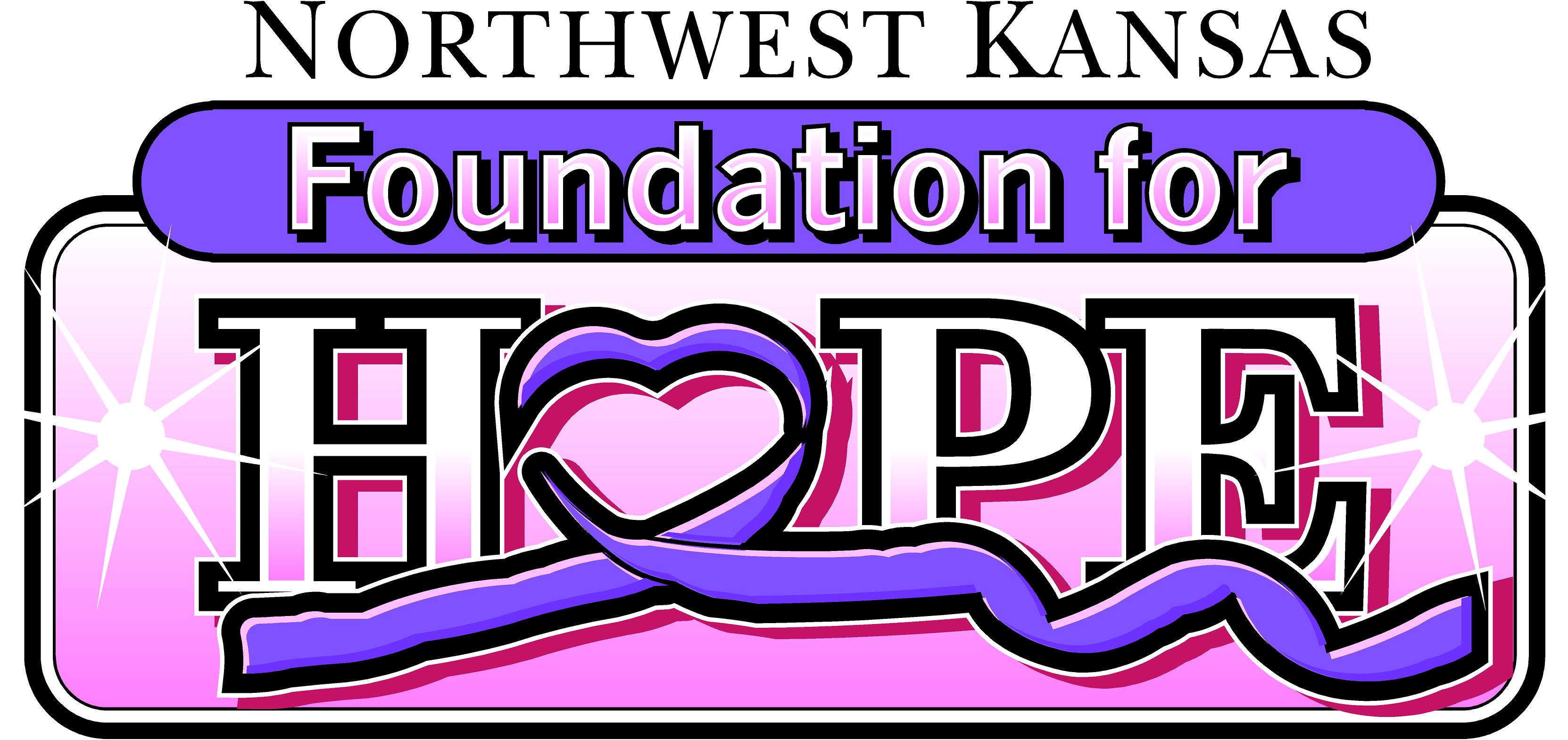 The purpose of the Northwest Kansas Foundation for HOPE is to provide funds to qualified individuals to Help Offset Patient Expenses related to the treatment of cancer. Eligible expenses may include medical expenses not covered by insurance; travel or lodging needs when seeking treatment, wigs or turbans and medication expenses not covered by insurance. Funding is limited.Grant requests are recommended at $1000 or less. Application Requirements:The applicant must be a resident of Cheyenne, Decatur, Gove, Logan, Rawlins, Sheridan, Sherman, Thomas or Wallace counties;The following information must be submitted with the applications:A letter from Physician or Qualified Medical Representative to confirm diagnosis of cancer and type of treatment needed;A listing of expenses, real or projected, for which the grant is being requested;Applications with attachments should be mailed to:Northwest Kansas Foundation for HOPE 
PO Box 187Colby, KS 67701If you have any questions, please contact a Northwest Kansas Foundation for HOPE committee Member or call 785-443-2896.Committee Members:Jennifer Collins	Allie Kastens	Regina SuterRoni Dietz	Crystal Pounds	Lesley WagonerBrette Hankin	Denni Rehmer	Tasha WagonerSara Jamison	Alicia Siruta	Jenny Johnson	Amber Smith	Revised 02-2020GRANT APPLICATION	Patient Information:	Name____________________________________________________________	Date of Birth_____________________________	Address________________________________________________________________________________________________	City__________________________________________	State_________________	ZIP___________________	County___________	Phone _________________________________	Phone (Cell)_______________________________________	Email____________________________________________________	SS Number_________________________	Applicant/Contact Person – if different from Patient	Name____________________________________________________________	Date of Birth_____________________________	Address________________________________________________________________________________________________	City__________________________________________	State_________________	ZIP___________________	County___________	Phone _________________________________	Phone (Cell)_______________________________________	Email____________________________________________________I have been diagnosed with cancer (or am submitting this application on behalf of a minor who has been diagnosed with cancer) and require assistance with costs associated with treatment.  I herby give permission to the Committee members of the Northwest Kansas Foundation for HOPE to contact the parties listed in this application or attachments thereto for purposes of verification.	Date		Signature of ApplicantNorthwest Kansas Foundation for HOPE ♥ PO Box 187 ♥ Colby, KS 67701-0187 Email: nwks-hope@st-tel.netAUTHORIZATION TO RELEASE AND/OR RECEIVE CONFIDENTIAL INFORMATIONX   I HERBY AUTHORIZE ALL OF MY MEDICAL HEALTH PROVIDERS, INCLUDING, BUT NOT LIMITED TO,TO DISCLOSE PROTECTED HEALTH INFORMATION CONCERNING THE ABOVE-NAMED PATIENT TO: THE NORTHWEST KANSAS FOUNDATION FOR HOPE, ITS OFFICERS, DIRECTORS, AND GRANT MAKING COMMITTEES FOR THE PURPOSE OF DETERMINING THE ELIGIBILITY OF THE PATIENT FOR GRANTS ADMINISTERED BY THE NORTHWEST KANSAS FOUNDATION FOR HOPE.  X 	XPatient Signature	DateFor Treatment date(s)Specify date(s) - this line MUST BE COMPLETEDFor the following purposes:	At the request of patient and for all purposes conned with the above referenced grant request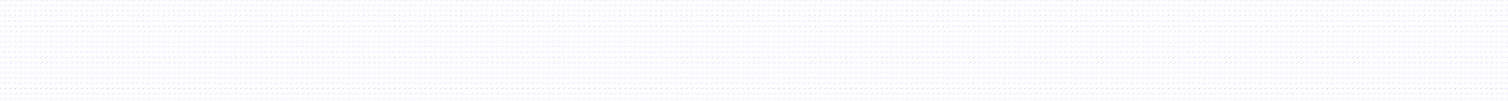 Date	Signature of Patient or Authorized Agent/RepresentativePrinted Name of Authorized Agent/Representative	Authorized Agent/Representative's Relationship to PatientAddress of Authorized Agent/Representative	Telephone # of Authorized Agent/RepresentativeDate	Signature of WitnessNorthwest Kansas Foundation for HOPE ♥ PO Box 187 ♥ Colby, KS 67701-0187 Email: nwks-hope@st-tel.netDate 	I,	have applied for a grant through the Northwest Kansas Foundation For HOPE. I hereby direct any grant monies received to be distributed as follows:Visa Gift Card 	OR$	to	for 	.$	to	for 	.$	to	for 	.$200	to Citizens Medical Center	for Blood Work (EXAMPLE) 	.Due to non-profit status, checks cannot be made payable to recipient.Signature of ApplicantDateNorthwest Kansas Foundation for HOPE ♥ PO Box 187 ♥ Colby, KS 67701-0187Email: nwks-hope@st-tel.netPATIENT NAMEBIRTH DATESOCIAL SECURITY NO.Patient AddressPatient AddressPatient Phone NumberCHECK TYPE OF INFORMATION AUTHORIZED TO BE USED AND/OR DISCLOSED(Unless the appropriate box is checked, Provider will not disclose records contained in its medical records prepared by health care providers not affiliated with Provider unless records were prepared on behalf of Provider)CHECK TYPE OF INFORMATION AUTHORIZED TO BE USED AND/OR DISCLOSED(Unless the appropriate box is checked, Provider will not disclose records contained in its medical records prepared by health care providers not affiliated with Provider unless records were prepared on behalf of Provider)CHECK TYPE OF INFORMATION AUTHORIZED TO BE USED AND/OR DISCLOSED(Unless the appropriate box is checked, Provider will not disclose records contained in its medical records prepared by health care providers not affiliated with Provider unless records were prepared on behalf of Provider)CHECK TYPE OF INFORMATION AUTHORIZED TO BE USED AND/OR DISCLOSED(Unless the appropriate box is checked, Provider will not disclose records contained in its medical records prepared by health care providers not affiliated with Provider unless records were prepared on behalf of Provider)CHECK TYPE OF INFORMATION AUTHORIZED TO BE USED AND/OR DISCLOSED(Unless the appropriate box is checked, Provider will not disclose records contained in its medical records prepared by health care providers not affiliated with Provider unless records were prepared on behalf of Provider)CHECK TYPE OF INFORMATION AUTHORIZED TO BE USED AND/OR DISCLOSED(Unless the appropriate box is checked, Provider will not disclose records contained in its medical records prepared by health care providers not affiliated with Provider unless records were prepared on behalf of Provider)XPhysician letter to confirm diagnosisThis authorization shall remain in effect as long as the above-referenced grant request is pending and while I am receiving the grant at which time this authorization to disclose the identified health information expires.This authorization shall remain in effect as long as the above-referenced grant request is pending and while I am receiving the grant at which time this authorization to disclose the identified health information expires.This authorization shall remain in effect as long as the above-referenced grant request is pending and while I am receiving the grant at which time this authorization to disclose the identified health information expires.This authorization shall remain in effect as long as the above-referenced grant request is pending and while I am receiving the grant at which time this authorization to disclose the identified health information expires.This authorization shall remain in effect as long as the above-referenced grant request is pending and while I am receiving the grant at which time this authorization to disclose the identified health information expires.This authorization shall remain in effect as long as the above-referenced grant request is pending and while I am receiving the grant at which time this authorization to disclose the identified health information expires.I, the undersigned, have read the above and authorize the disclosure of such health information as described herein. I understand that treatment is not conditioned upon the execution of this authorization. I understand that if the person or entity that receives the information is not a health care provider or health plan covered by federal privacy regulations, the information described above may be re-disclosed and no longer protected bythose regulations. I understand that fees may be charged for preparing and sending copies of records as permitted by law. I understand that I may revoke this authorization at any time by providing a written notice to the designated privacy officer of the provider to whom this authorization issent. (Note:  Revocation is not effective for disclosures that have already been made)I, the undersigned, have read the above and authorize the disclosure of such health information as described herein. I understand that treatment is not conditioned upon the execution of this authorization. I understand that if the person or entity that receives the information is not a health care provider or health plan covered by federal privacy regulations, the information described above may be re-disclosed and no longer protected bythose regulations. I understand that fees may be charged for preparing and sending copies of records as permitted by law. I understand that I may revoke this authorization at any time by providing a written notice to the designated privacy officer of the provider to whom this authorization issent. (Note:  Revocation is not effective for disclosures that have already been made)I, the undersigned, have read the above and authorize the disclosure of such health information as described herein. I understand that treatment is not conditioned upon the execution of this authorization. I understand that if the person or entity that receives the information is not a health care provider or health plan covered by federal privacy regulations, the information described above may be re-disclosed and no longer protected bythose regulations. I understand that fees may be charged for preparing and sending copies of records as permitted by law. I understand that I may revoke this authorization at any time by providing a written notice to the designated privacy officer of the provider to whom this authorization issent. (Note:  Revocation is not effective for disclosures that have already been made)I, the undersigned, have read the above and authorize the disclosure of such health information as described herein. I understand that treatment is not conditioned upon the execution of this authorization. I understand that if the person or entity that receives the information is not a health care provider or health plan covered by federal privacy regulations, the information described above may be re-disclosed and no longer protected bythose regulations. I understand that fees may be charged for preparing and sending copies of records as permitted by law. I understand that I may revoke this authorization at any time by providing a written notice to the designated privacy officer of the provider to whom this authorization issent. (Note:  Revocation is not effective for disclosures that have already been made)I, the undersigned, have read the above and authorize the disclosure of such health information as described herein. I understand that treatment is not conditioned upon the execution of this authorization. I understand that if the person or entity that receives the information is not a health care provider or health plan covered by federal privacy regulations, the information described above may be re-disclosed and no longer protected bythose regulations. I understand that fees may be charged for preparing and sending copies of records as permitted by law. I understand that I may revoke this authorization at any time by providing a written notice to the designated privacy officer of the provider to whom this authorization issent. (Note:  Revocation is not effective for disclosures that have already been made)I, the undersigned, have read the above and authorize the disclosure of such health information as described herein. I understand that treatment is not conditioned upon the execution of this authorization. I understand that if the person or entity that receives the information is not a health care provider or health plan covered by federal privacy regulations, the information described above may be re-disclosed and no longer protected bythose regulations. I understand that fees may be charged for preparing and sending copies of records as permitted by law. I understand that I may revoke this authorization at any time by providing a written notice to the designated privacy officer of the provider to whom this authorization issent. (Note:  Revocation is not effective for disclosures that have already been made)